 BROWNSTOWN TOWNSHIP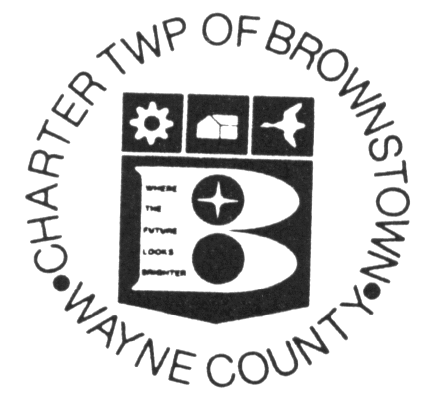 PLANNING COMMISSION 21313 Telegraph Road, Brownstown, Michigan  48183	                       734-675-0166MONDAY, April 25, 2022  				  		7:00 P.M. PRESENT:   CHAIRPERSON ARMATIS______   MEMBERS:  ALLEN _____, BROCK______, JONES______, MURKOWSKI______, SIELOFF______, SWIFT _____AGENDA APPROVAL of April 25, 2022:   Motion of __________   Supported by _________MINUTE APPROVAL of Feb. 28, 2022:   Motion of __________   Supported by _________Final Plat ApprovalPine Ridge Properties III, LLC, David Gerish, 29992  Northwestern Highway, Suite A, Farmington Hills, MI 48334, requesting Final Plat Approval for Timber Creek Sub. No. 3Staff ReportAdministrative Review Public ForumMeeting adjournment _______P.M.  Motion of __________supported by ________.Kt	Posted:  4/20/22   To Web:  4/20/22   